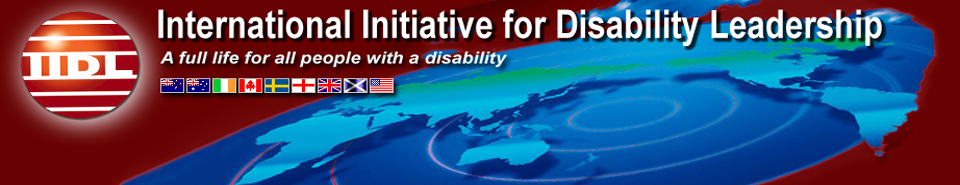 Match and Host information for 2021 Leadership Exchange Inclusion, Growth and ResilienceSelection Criteria:All expressions of interest to be send to Lornaws11@gmail.com, to be received by 30th MayCriteria that needs to be met for consideration as an Exchange host:The extent to which your organisation is actively involved in activities and/or initiatives that provides a best practice example of the exchange themes  A description of the innovations that your organisation is involved in and how leadership is playing a role in initiating and sustaining innovationAn overview of what a two day programme with your organisation might look like and what visitors can expect, including learning outcomesHow you will involve disabled people and family members directly impacted by the innovation, in the exchange programmeHow you will support emerging leaders (particularly disabled people and family members) to participate and contribute to the exchange programmeHow your exchange programme will provide for the development of mentoring opportunities for new and aspiring leadersHow your exchange programme will provide for the development of ongoing collaborations and partnerships between organisationsExchange Priorites:The priority areas of focus for the exchange will be in the areas ofFamily leadershipSystems and service transformationIndigenous Supported decision makingEmploymentPersonal budgetsGovernment officials exchangeDisabled persons led service evaluationChristchurch recoveryInformation PacksHost agencies and visitors receive information packs in advance to guide them through the exchange process.Name of OrganizationName, job title, email and mobile number of person who is hostingPersonal Assistant’s name, email and mobile numberOrganisationWebsite Address and Twitter Handle  Maximum No. of Visitors:   Maximum No. of Visitors: MatchAvailable for:IIDL participants only    _____  OROpen to both IIDL and IIMHL participants  _XIIDL participants only    _____  OROpen to both IIDL and IIMHL participants  _XIIDL participants only    _____  OROpen to both IIDL and IIMHL participants  _XTitle of Match: (pre-populated)  Title of Match: (pre-populated)  Title of Match: (pre-populated)  Brief Description of match topic (max 150 words) for posting on IIDL website (keeping in mind that visitors will be involved in co-producing the match agenda):Brief Description of match topic (max 150 words) for posting on IIDL website (keeping in mind that visitors will be involved in co-producing the match agenda):Brief Description of match topic (max 150 words) for posting on IIDL website (keeping in mind that visitors will be involved in co-producing the match agenda):Brief description of how the match links to the theme – of Inclusion, Growth and Resiliance and aligns with the one or more of the priority topics for exchanges defined below.Brief description of how the match links to the theme – of Inclusion, Growth and Resiliance and aligns with the one or more of the priority topics for exchanges defined below.Brief description of how the match links to the theme – of Inclusion, Growth and Resiliance and aligns with the one or more of the priority topics for exchanges defined below.Venue for the match, including street address:Venue for the match, including street address:Venue for the match, including street address:Please indicate level of access for the venue and access to materials for the exchange.Please indicate level of access for the venue and access to materials for the exchange.Please indicate level of access for the venue and access to materials for the exchange.Other comments:Other comments:Other comments: